Duration 	:  14 – 16 December, 2022Timing	: 	9.30 AM to 5.30 PMVenue	:	CSIR-CIMAP Research Centre, BengaluruIntake	:	40-50 participantsFee	:	Rs. 3,500/- Last date	:	9 December, 2022Language	: 	EnglishOBJECTIVE: 	To enhance practical knowledge on improved cultivation techniques, varieties of economically important medicinal and aromatic crops like basil, ashwagandha, kalmegh, senna,  geranium, lemongrass, palmarosa, vetiver, rosemary, patchouli etc.To demonstrate the improved distillation and primary processing technologies and various methods, nursery raising techniques, proper storage and its utilization of Medicinal and Aromatic Plants in various industries etc.COURSE CONTENT: Activities of CSIR-CIMAPMedicinal and Aromatic Plants suitable for southern part of country.Improved cultivation techniques of economically important Medicinal and Aromatic Plants with their economics.Demonstration of nursery raising techniques of important Medicinal and Aromatic Plants.Post-harvest processing techniques and various methods of distillation of herbal plants.Crop rotation and intercropping.Proper storage of essential oils and medicinal herbs.Marketing aspects of essential oils and medicinal herbs and global status.WHO SHOULD PARTICIPATEThis Training Programme would be useful for existing and new farmers, entrepreneurs, distillers, exporters/importers, perfumers, corporate houses for farming/contract farming and their processing with value addition.COURSE FEE: Rs. 3,500/- (Rupees Three thousand five hundred only)The fee includes day boarding (breakfast, morning tea, lunch and evening tea), training kit with technical course material etc.  The fee is payable online to following bank account:Name : Central Institute of Medicinal and Aromatic PlantsBank :   State Bank of IndiaBranch : Yelahanka New TownA/c No.  30275055431A/c Type : SavingsIFSC Code : SBIN0006706The online payment details along with the filled registration form and valid photo ID may be sent to the below Address:Scientist In-ChargeCSIR-CIMAP  Research Centre Allalasandra, GKVK  P.O. Bengaluru-560 065KARNATAKAE-mail:crcblr@cimap.res.inPhone: 080-28460563, 28565652CONTACT PERSONS: Dr. Channayya Hiremath, Sr. Scientist              	Ph: 9900217920Dr. Yogendra, N.D., Sr. Scientist                       	Ph: 9886180510Mr. K. Baskaran, Pr. Tech. Officer              	Ph: 9448772380Web: www.cimap.res.in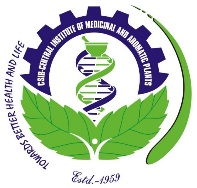  CSIR-CENTRAL INSTITUTE OF MEDICINAL AND  AROMATIC PLANTSRESEARCH CENTRE, BENGALURU-560065Training Programme on ‘Improved Production Technologies of Aromatic and Medicinal Plants & Aromatic Oils’(Under Aroma Mission Programme  Phase II  – HCP 0007)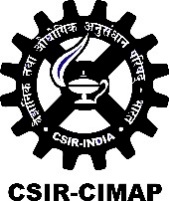 